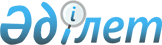 "2021-2023 жылдарға арналған Бозкөл ауылдық округінің бюджеті туралы" Қазалы аудандық мәслихатының 2020 жылғы 25 желтоқсандағы №550 шешіміне өзгерістер мен толықтыру енгізу туралыҚызылорда облысы Қазалы аудандық мәслихатының 2021 жылғы 12 наурыздағы № 31 шешімі. Қызылорда облысының Әділет департаментінде 2021 жылғы 16 наурызда № 8187 болып тіркелді
      "Қазақстан Республикасының Бюджет кодексі" Қазақстан Республикасының 2008 жылғы 4 желтоқсандағы кодексінің 109-1-бабына, "Қазақстан Республикасындағы жергілікті мемлекеттік басқару және өзін-өзі басқару туралы" Қазақстан Республикасының 2001 жылғы 23 қаңтардағы Заңының 6-бабының 2-7-тармағына сәйкес, Қазалы аудандық мәслихаты ШЕШІМ ҚАБЫЛДАДЫ:
      1. "2021-2023 жылдарға арналған Бозкөл ауылдық округінің бюджеті туралы" Қазалы аудандық мәслихатының 2020 жылғы 25 желтоқсандағы № 550 шешіміне (нормативтік құқықтық актілерді мемлекеттік тіркеу Тізілімінде 7999 нөмірімен тіркелген, 2021 жылғы 07 қаңтарда Қазақстан Республикасының нормативтік құқықтық актілердің эталондық бақылау банкінде жарияланған) мынадай өзгерістер мен толықтыру енгізілсін:
      1-тармақ жаңа редақцияда жазылсын:
      "1. 2021-2023 жылдарға арналған Бозкөл ауылдық округінің бюджеті 1, 2, 3 - қосымшаларға сәйкес, оның ішінде 2021 жылға мынадай көлемдерде бекітілсін:
      1) кірістер – 44314 мың теңге, оның ішінде:
      салықтық түсімдер – 1273 мың теңге;
      трансферттер түсімдері – 43041 мың теңге;
      2) шығындар – 45320 мың теңге;
      3) таза бюджеттік кредиттеу – 0;
      бюджеттік кредиттер – 0;
      бюджеттік кредиттерді өтеу – 0;
      4) қаржы активтерімен операциялар бойынша сальдо – 0;
      қаржы активтерін сатып алу – 0;
      мемлекеттің қаржы активтерін сатудан түсетін түсімдер – 0;
      5) бюджет тапшылығы (профициті) – -1006 мың теңге;
      6) бюджет тапшылығын қаржыландыру (профицитті пайдалану) – 1006 мың теңге.".
      2-тармақ жаңа мазмұндағы 2) тармақшамен толықтырылсын:
      "2) әкім аппараты қызметін қамтамасыз ету шығындарына 200 мың теңге.".
      Аталған шешімнің 1 - қосымшасы осы шешімнің қосымшасына сәйкес жаңа редакцияда жазылсын.
      2. Осы шешім 2021 жылғы 1 қаңтардан бастап қолданысқа енгізіледі және ресми жариялауға жатады. 2021 жылға арналған Бозкөл ауылдық округінің бюджеті
					© 2012. Қазақстан Республикасы Әділет министрлігінің «Қазақстан Республикасының Заңнама және құқықтық ақпарат институты» ШЖҚ РМК
				
      Қазалы аудандық мәслихатының кезектен тыс ІІІ сессиясының төрағасы 

А. ОРЫМБАЕВ

      Қазалы ауданындық мәслихат хатшысы 

Б. ЖАРЫЛҚАП
Қазалы аудандық мәслихатының2021 жылғы 12 наурыздағы № 31шешіміне қосымшаҚазалы аудандық мәслихатының2020 жылғы 25 желтоқсандағы №550шешіміне 1-қосымша
Санаты
Санаты
Санаты
Санаты
Сомасы, мың теңге
Сыныбы
Сыныбы
Сыныбы
Сомасы, мың теңге
Кіші сыныбы
Кіші сыныбы
Сомасы, мың теңге
Атауы
Сомасы, мың теңге
1. Кірістер
44314
1
Салықтық түсімдер
1273
04
Меншiкке салынатын салықтар
1273
1
Мүлiкке салынатын салықтар
9
3
Жер салығы
81
4
Көлiк құралдарына салынатын салық
1183
4
Трансферттердің түсімдері
43041
02
Мемлекеттiк басқарудың жоғары тұрған органдарынан түсетiн трансферттер
43041
3
Аудандардың (облыстық маңызы бар қаланың) бюджетінен трансферттер
43041
Функционалдық топ
Функционалдық топ
Функционалдық топ
Функционалдық топ
Бюджеттік бағдарламалардың әкiмшiсi
Бюджеттік бағдарламалардың әкiмшiсi
Бюджеттік бағдарламалардың әкiмшiсi
Бағдарлама
Бағдарлама
Атауы
2. Шығындар
45320
1
Жалпы сипаттағы мемлекеттiк қызметтер
19872
124
Аудандық маңызы бар қала, ауыл, кент, ауылдық округ әкімінің аппараты
19872
001
Аудандық маңызы бар қала, ауыл, кент, ауылдық округ әкімінің қызметін қамтамасыз ету жөніндегі қызметтер
19677
022
Мемлекеттік органның күрделі шығыстары
195
7
Тұрғын үй-коммуналдық шаруашылық
5626
124
Аудандық маңызы бар қала, ауыл, кент, ауылдық округ әкімінің аппараты
1327
014
Елді мекендерді сумен жабдықтауды ұйымдастыру
1327
124
Аудандық маңызы бар қала, ауыл, кент, ауылдық округ әкімінің аппараты
4299
008
Елді мекендердегі көшелерді жарықтандыру
2146
009
Елді мекендердің санитариясын қамтамасыз ету
525
011
Елді мекендерді абаттандыру мен көгалдандыру
1628
8
Мәдениет, спорт, туризм және ақпараттық кеңістiк
19211
124
Аудандық маңызы бар қала, ауыл, кент, ауылдық округ әкімінің аппараты
19211
006
Жергілікті деңгейде мәдени-демалыс жұмысын қолдау
19211
15
Трансферттер
611
124
Аудандық маңызы бар қала, ауыл, кент, ауылдық округ әкімінің аппараты
611
048
Пайдаланылмаған (толық пайдаланылмаған) нысаналы трансферттерді қайтару
611
3. Таза бюджеттік кредиттеу
0
Бюджеттік кредиттер
0
Бюджеттік кредиттерді өтеу
0
4. Қаржы активтері мен операциялар бойынша сальдо
0
Қаржы активтерін сатып алу
0
Мемлекеттің қаржы активтерін сатудан түсетін түсімдер
0
5. Бюджет тапшылығы (профициті)
-1006
6.Бюджет тапшылығын қаржыландыру (профицитін пайдалану)
1006
8
Бюджет қаражаттарының пайдаланылатын қалдықтары
1006
01
Бюджет қаражаты қалдықтары
1006
1
Бюджет қаражатының бос қалдықтары
1006